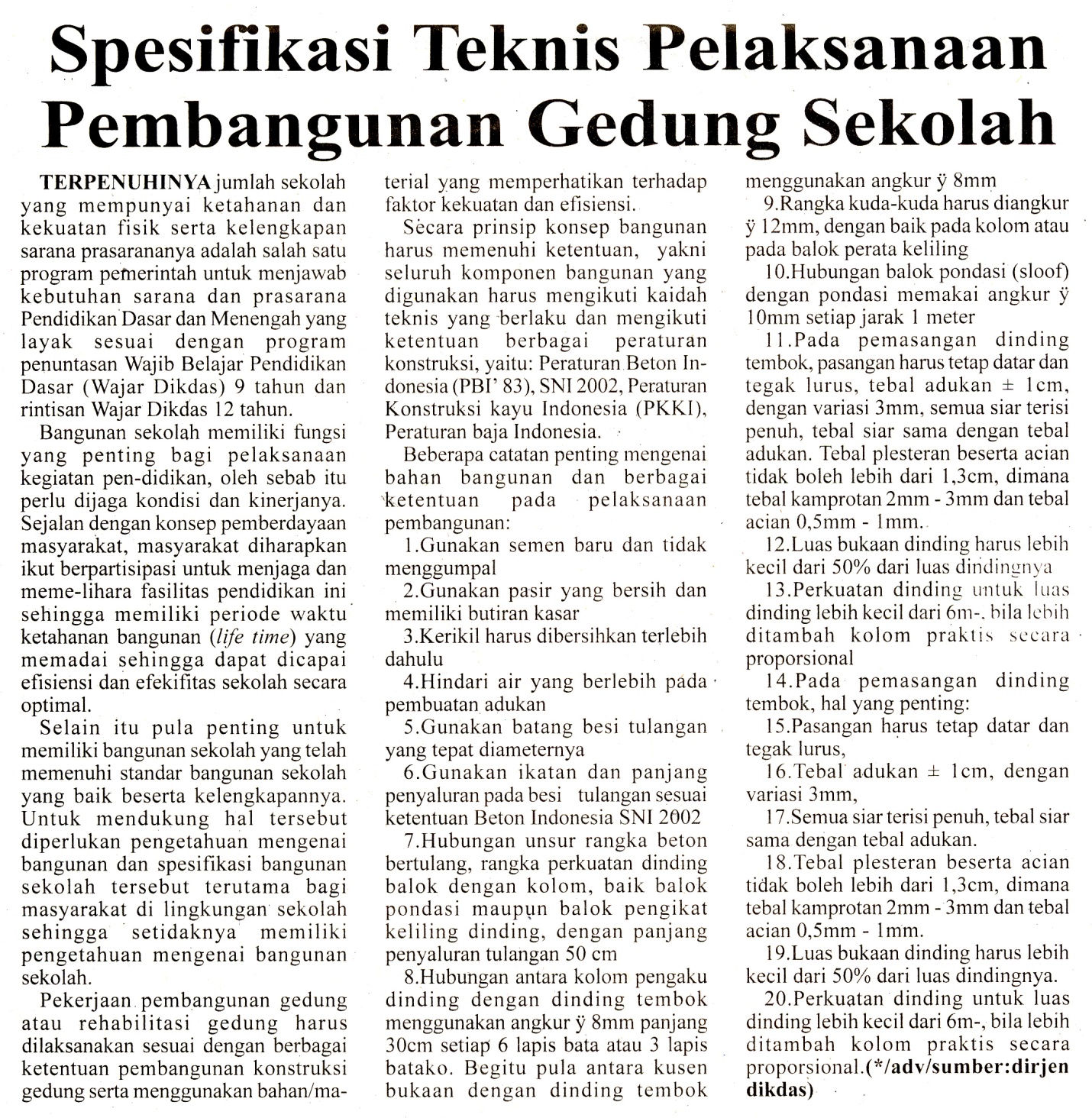 Harian:Radar SultengKasubaudSulteng  IHari, tanggal:Kamis, 24 November  2011KasubaudSulteng  IKeterangan:Halaman  10 Kolom 1-3KasubaudSulteng  IEntitas:Provinsi SultengKasubaudSulteng  I